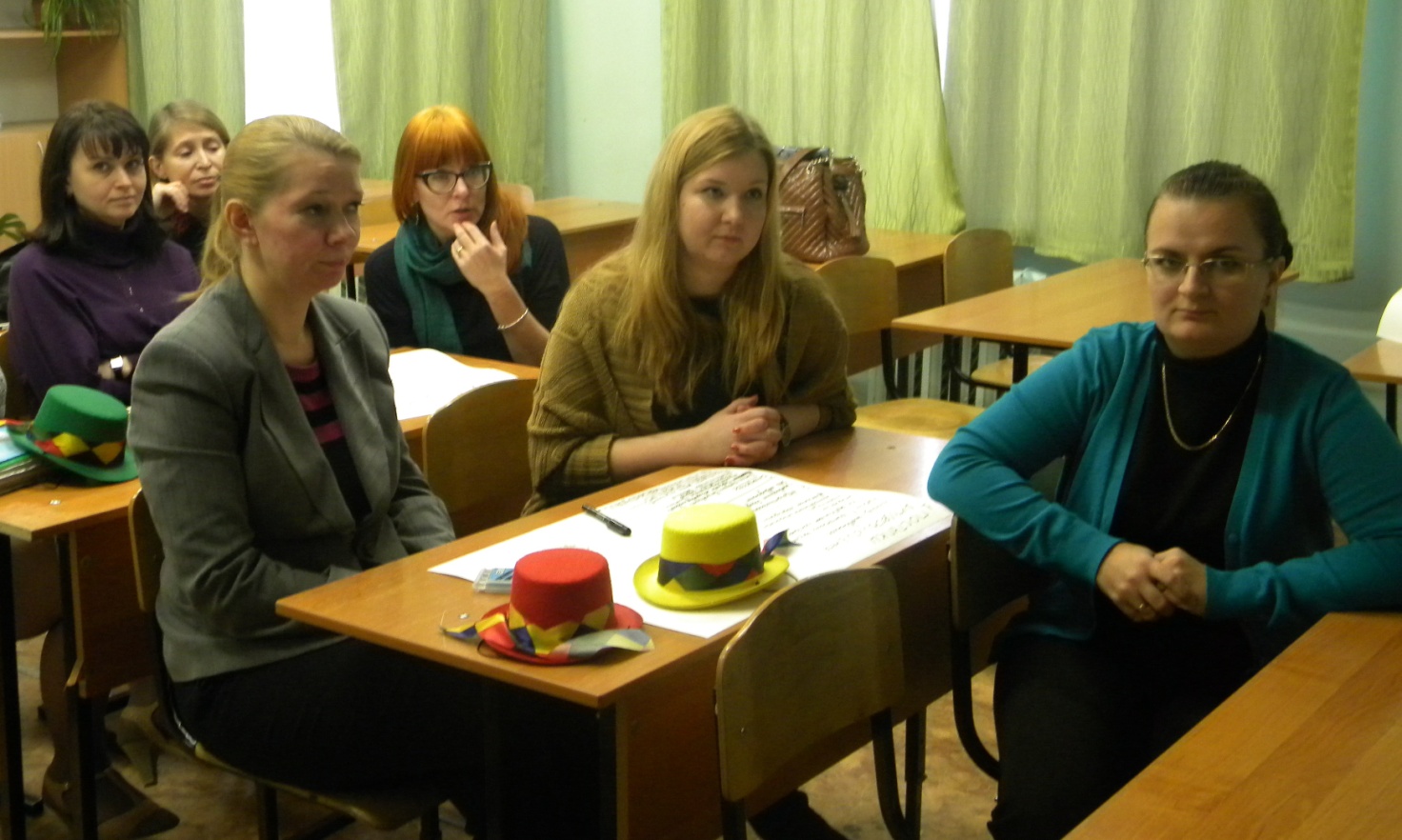 Интегрированное занятие дляклассных руководителей 5-8 классов МБОУ СОШ № 3  «Профилактика отклоняющегося поведения обучающихся» Декабрь 2014 года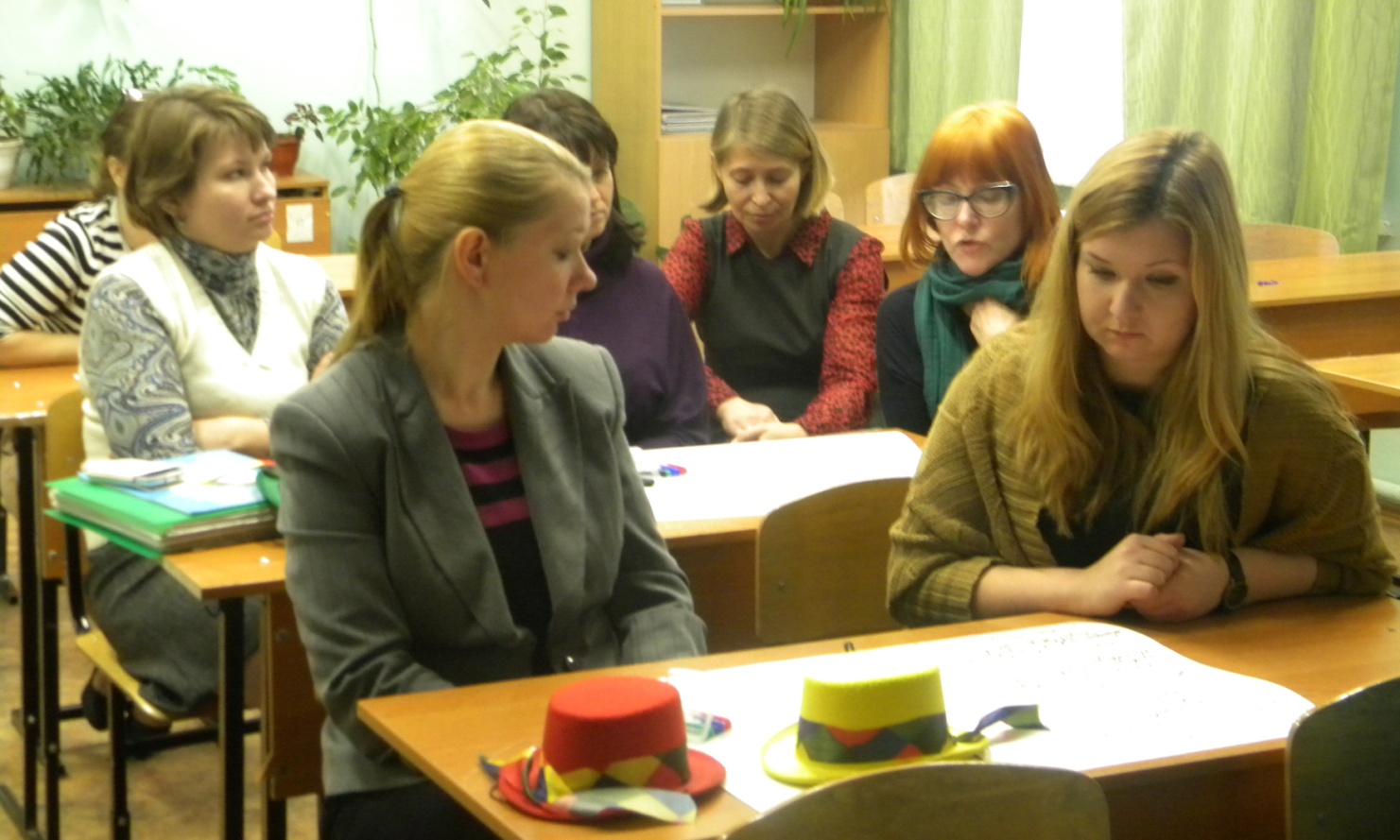 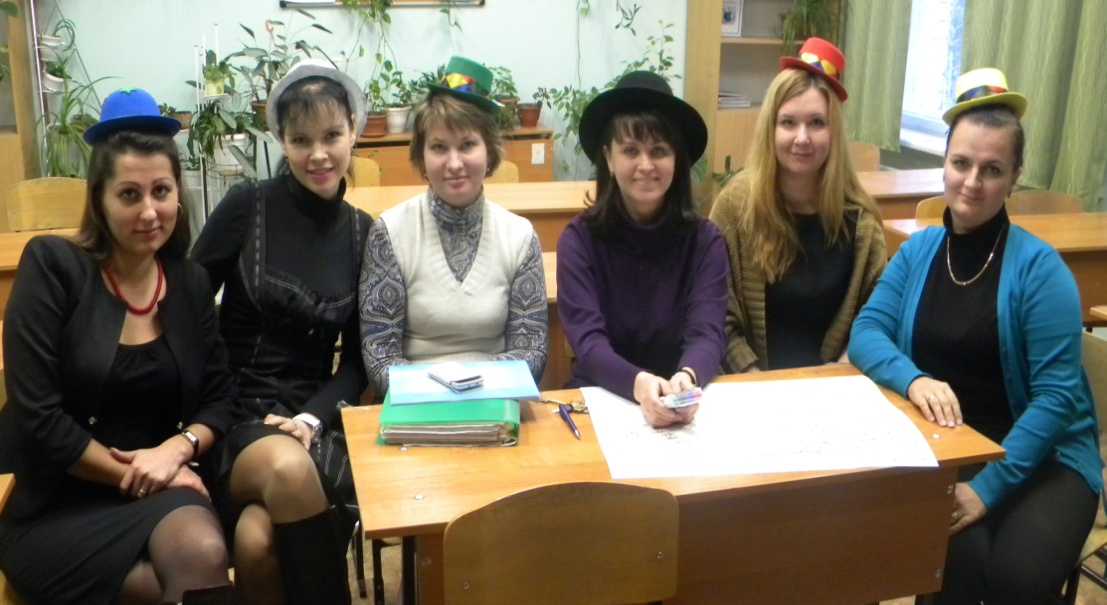 Интегрированное занятие дляклассных руководителей 5-8 классов МБОУ СОШ № 3«Профилактика отклоняющегося поведения обучающихся»                                     Декабрь 2014 года